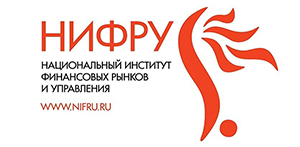 Программа Национального форума «Актуальные финансы»21-25 ноября 2019 г.ВремяМероприятие8.30Отъезд участников из Москвы на автобусах (сбор у ст. м. «Беговая»)21 ноября21 ноябряПЛЕНАРНОЕ ЗАСЕДАНИЕМосковская область, г. ОдинцовоКорпоративный университет Центрального банка РФПЛЕНАРНОЕ ЗАСЕДАНИЕМосковская область, г. ОдинцовоКорпоративный университет Центрального банка РФ9.30-10.00Регистрация VIP гостей и участников форума9.30-10.00Кофе - брейк10:00-10:20Костиков Игорь Владимирович Ректор АНО ВО «НИФРУ»д.э.н., профессор Вступительное слово 10.20-10.30Камаев Роман АлександровичЗаместитель руководителя  Федерального агентства по делам молодёжиПриветственное слово участникам форума10.30-11.00Мариничев Дмитрий Николаевич Представитель Уполномоченного при Президенте РФ по защите прав предпринимателей в сфере интернета (Интернет-омбудсмен)Генеральный директор компании ООО «Радиус Груп»Основатель проекта Russian Mining Coin.  «Новая парадигма современных социально-экономических отношений. Криптоэкономика: ограничения, тенденции и угрозы»11:00-11.20Чайковская Елена Викторовна Советник Первого заместителя Председателя Центрального банка РФ «Современные проблемы привлечения розничных инвесторов и потребителей. Развитие проекта Маркетплейс»  11.20-11.40 Шервуд Елена Игоревна Заместитель руководителя Службы по защите прав потребителей и обеспечению доступности финансовых услуг Центрального банка РФ «Мисселинг: как защитить свои права»  11.40-12.00 Афонин Андрей ЮрьевичДиректор Университета Центрального банка РФ «Интеллектуальный челлендж на финансовом рынке»12.00-12.20 Монастырский Давид ИгоревичВедущий экономист Департамента стратегического развития финансового рынка Центрального банка РФ«Регуляторы: современные вызовы финансового рынка»12.20-13.00Пахомов Павел Игоревич Руководитель учебно-аналитического центра ПАО «Санкт-Петербургская биржа» «Инвестиции в развитие цифровых технологий через покупку акций глобальных компании»13.00-14.00Обед14.00-15.00Гринберг Руслан Семенович  Научный руководитель Института экономики РАН Член-корреспондент Российской Академии Наук«Современная экономика: свет и тени доминирования финансового сектора"14.55-15.35Аганбегян Абел ГезевичАкадемик Российской Академии наукЗаведующий кафедрой экономической теории и политики Факультета финансов и банковского дела РАНХиГС при Президенте Российской Федерации«Финансово-экономическая и социальная ситуация в России: итоги и перспективы»15.35-15.55Ответы на вопросы участников форума по выступлению академика А.Г. Аганбегяна15.55-16.20Кофе -пауза16.20-18.00Ян Александрович АртГлавный редактор Finversia.ru эксперт комитета Госдумы по финансовому рынкучлен банковской комиссии РСПП совета НАПКА, экспертного совета АФД, к.э.н.лекция: «Поведенческие финансы и массовая информация для будущих финансистов»мастер-класс: «Будущее профессии финансиста в России» Панельная дискуссия18.00-18.40Сикк Елена Яновна Канал Сколково «Инновационные технологии Сколково» Бахметьева Галина Ренатовна Основатель, генеральный директор Брейнисофт «Автоматизация МФО»Алексей Владимирович Толстик Управляющий партнер Брейнисофт«Автоматизация МФО»18.40Отъезд в Ведомственный Оздоровительный центр "Полюс" ЦБ России (г. Подольск)22 ноября22 ноябряВедомственный Оздоровительный центр "Полюс" Центрального банка РФ (г. Подольск)Ведомственный Оздоровительный центр "Полюс" Центрального банка РФ (г. Подольск)8.30-9.30ЗавтракАКСЕЛЕРАТОР ПРОФЕССИОНАЛЬНЫХ КОМПЕТЕНЦИЙАКСЕЛЕРАТОР ПРОФЕССИОНАЛЬНЫХ КОМПЕТЕНЦИЙ10.00-10.30Рогалёва Елена АлександровнаРуководитель по маркетингу и коммуникациям АССА РоссииСердобольская Маргарита ЭльдаровнаМенеджер по маркетингу и коммуникациям АССА России «Компетенция финансиста будущего – 2025.  Глобальное исследование АССА»10.30-11.10Шукайло Инна ИосифовнаНачальник Управления департамента кадровой политики Центрального банка РФКононова Светлана Валерьевна  Главный эксперт Департамента кадровой политики Центрального банка РФКулабухова Виктория Сергеевна ведущий эксперт Департамента кадровой политики Центрального банка РФ«Возможности для молодых профессионалов в Банке России»  11.10-11.55Самойлова Людмила КонстантиновнаИсполнительный директор Блока HR ПАО Сбербанк  «Профкомпетенции молодых специалистов» 11.55-12.10Панова Светлана Анатольевнапрофессор, доктор технических наук,Департамент финансовых рынков и банков ФГБУ ВО Финансового университета при Правительстве РФ«"Зеленые финансы": новый объект для инвестирования»11.40-12.00 Кангина Ольга АлексеевнаМосковский государственный университет им. М.В. ЛомоносоваФиналист Всероссийского проекта «Pro-Кадры» «Всероссийский проект «ProКадры», как инструмент социального лифта для молодежи России»12.00-13.00Деньгин Павел ВалентиновичЗаместитель генерального директора по развитиюАО «Специализированный депозитарий "ИНФИНИТУМ"»Капитан Иван МаксимовичГлавный аналитик АО «Специализированный депозитарий "ИНФИНИТУМ"»«Профессиональные компетенции на финансовом рынке. Что такое депозитарий и спецдепозитарий? Какие специалисты нужны учетной инфраструктуре и рынку коллективных инвестиций?»13.00-14.00Обед14.00-15.00Марина Николаевна ДмитриеваНачальник отдела подбора персонала Управления подбора, обучения и развития персонала Департамента по работе с персоналом ПАО Банк ЗЕНИТ«Возможности для молодых специалистов в ПАО Банк  ЗЕНИТ» 15.00-15.20Окунева Олимпиада ВитальевнаРуководитель «Карьерный центр»  АО «ДОМ.РФ»Уточнить тему15.20-17.00Деньгин Павел ВалентиновичЗаместитель генерального директора по развитиюАО «Специализированный депозитарий "ИНФИНИТУМ"»Удалов Юрий ВладиславовичРуководитель проекта «Финансовая платформа»АО «Специализированный депозитарий "ИНФИНИТУМ"»Мастер класс: «Секреты инвестирования. Он-лайн дистрибьюция и платформенные решения на современном финансовом рынке»15.20-17.00Деньгин Павел ВалентиновичЗаместитель генерального директора по развитиюАО «Специализированный депозитарий "ИНФИНИТУМ"»Удалов Юрий ВладиславовичРуководитель проекта «Финансовая платформа»АО «Специализированный депозитарий "ИНФИНИТУМ"»Мастер класс: «Секреты инвестирования. Он-лайн дистрибьюция и платформенные решения на современном финансовом рынке»17.00-18.00Выступления молодых профессионалов финансового рынка18.00-19.00Ужин23 ноября23 ноябряВедомственный Оздоровительный центр "Полюс" Центрального банка РФ (г. Подольск)Ведомственный Оздоровительный центр "Полюс" Центрального банка РФ (г. Подольск)8.30-9.30ЗавтракМастер классыМастер классы10.00-10.20Афанасьева Юлия ВячеславовнаПрактикующий трейдер с 2000 годаПреподаватель учебного центра «ФИНАМ»«Современная наука на службе частного трейдинга»10.20-10.40Кабаков Ярослав АлександровичДиректор по развитию АО “ФИНАМ” Уточнить тему выступления10.40-12.30Панельная дискуссия: «Уолл стрит против Крипты»Паршин Роман Юрьевич Операционный директор компания Cryptolab AlgorithmicБутманов Александр Александрович CEO компания DTI AlgorithmicКибальчич Иван Аркадьевич Генеральный директоркомпания Yosu LLС Морозовский Леонид Ильич Со-основатель компания UnidaoЧернов Михаил Сергеевич директор по развитию Эттон ГруппХамитов Эльдар Маратович к.э.н, инвестиционный директор G1 Venture Capital 11.10-12.30Абрамов Александр Евгеньевич Заведующий (директор) научно-исследовательской лабораторией анализа институтов и финансовых рынков  Института прикладных экономических исследований РАНХиГС при Президенте РФ«Коллективные инвестиции: финтех и классика»12.30-13.30Григорьева Наталья ВладимировнаКарьерный консультант международного уровня (профессиональный участник NCDAВедущий преподаватель программы «Карьерное консультирование» ФГАОУ ВО «Национальный исследовательский университет "Высшая школа экономики»Партнёр Центра науки и образования  «Сириус» (Сочи) по карьере. Мастер-класс: «Нетворкинг» 13.30-14.30Обед14.30-16.30Григорьева Наталья ВладимировнаКарьерный консультант международного уровня (профессиональный участник NCDAВедущий преподаватель программы «Карьерное консультирование» ФГАОУ ВО «Национальный исследовательский университет "Высшая школа экономики»Партнёр Центра науки и образования  «Сириус» (Сочи) по карьере.Спиридонова Дарья Михайловнамастер организации групповой работыМастер-класс с интерактивами и практиками:«Карьера в финансах: ответ на вызовы будущего»16.30-18.00Королев Павел ВалерьевичНачальник отдела финансовых продуктов и сервисов ПАО КБ Восточный  «Дистанционная продажа финансовых продуктов: актуальные проблемы внедрения». игровой вариант18.00-19.00Ужин24 ноября24 ноябряВедомственный Оздоровительный центр "Полюс" Центрального банка РФ (г. Подольск)Ведомственный Оздоровительный центр "Полюс" Центрального банка РФ (г. Подольск)8.30-9.30ЗавтракПрограмма карьерного группового коучинга для молодых финансистов9.30-13.00Бергер Светлана АнатольевнаКарьерный и executive коуч (PCC ICF CMF) Председатель правления НП «Ассоциация карьерных профессионалов»Работа в группах.13.00-14.00Обед14.00-18.00Продолжение программы карьерного группового коучинга группового коучинга.Работа в группах18.00-19.00Ужин25 ноября25 ноября8.30-9.30Завтрак9.30-12.00Отъезд участников из Оздоровительного центра "Полюс" (г. Подольск) до ст. м. «Беговая», Москва